2023 Fifth International Conference onMaterials Science and Manufacturing Technology (ICMSMT 2023)13 - 14, April 2023 | Coimbatore, Tamil Nadu, IndiaRegistration form							Date:Name of the AuthorPaper ID	Title of the paperQualificationDesignationName of the InstituteAddressPhone Number				Whatapp NumberPreferred Publication (Please tick the appropriate box)Only Proceedings			IOP: Materials Science & Engineering                    Materials Science Forum		Registration DetailsSpecial Request to the committee(if any):							SIGNATURE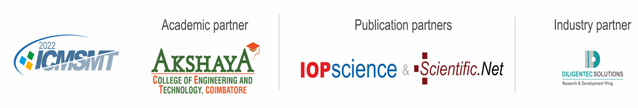 Fee PaidTransaction Reference NumberDateBank Name